PLANTS & FLORAL RENTAL SERVICEPLANTS & FLORAL RENTAL SERVICEPLANTS & FLORAL RENTAL SERVICEPLANTS & FLORAL RENTAL SERVICEPLANTS & FLORAL RENTAL SERVICEPLANTS & FLORAL RENTAL SERVICEPLANTS & FLORAL RENTAL SERVICEPLANTS & FLORAL RENTAL SERVICEItemDescription of ServicesAdvanced Rate(SGD)Standard Rate(SGD)Standard Rate(SGD)QtyCostCost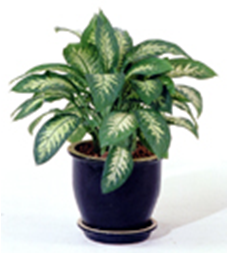 Dracaena3ft & Below4ft to 5ft18.0024.0023.4032.1023.4032.10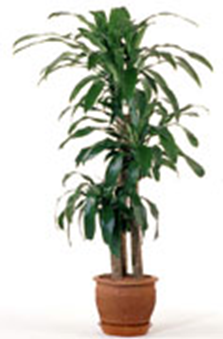 Dieffeubachia3ft & Below4ft to 5ft18.0024.0023.4032.1023.4032.10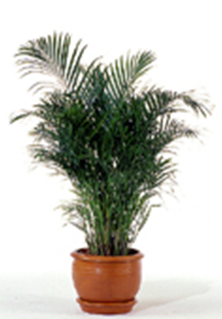 Potted Palm4ft to 5ft6.5ft to 8ft18.0022.0023.4028.6023.4028.60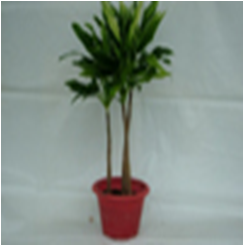 Cordyline3ft & Below4ft to 5ft18.0024.0023.4032.1023.4032.10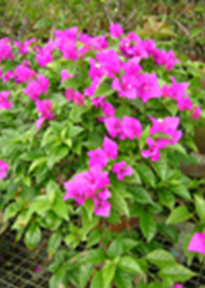 Bougainvillea3ft & Below24.0032.1032.10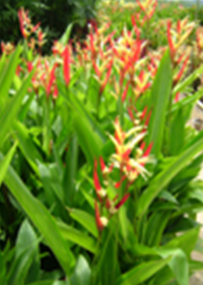 Heliconia3ft & Below24.0032.1032.10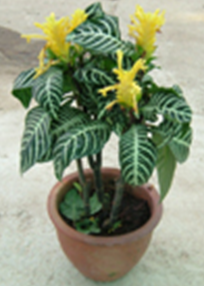 Aphelandra3ft & Below28.0036.4036.40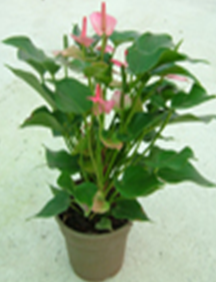 Anthurium3ft & Below28.0036.4036.40* Singapore domicile companies will be subjected to 7% Goods & Services Tax (GST)* Bank charge ($35.00 or $50.00) will be applicable for overseas companies* Singapore domicile companies will be subjected to 7% Goods & Services Tax (GST)* Bank charge ($35.00 or $50.00) will be applicable for overseas companies* Singapore domicile companies will be subjected to 7% Goods & Services Tax (GST)* Bank charge ($35.00 or $50.00) will be applicable for overseas companies* Singapore domicile companies will be subjected to 7% Goods & Services Tax (GST)* Bank charge ($35.00 or $50.00) will be applicable for overseas companiesTotal Cost Before GST/Bank ChargesTotal Cost Before GST/Bank ChargesTotal Cost Before GST/Bank Charges